沙人防文〔2022〕46号重庆市沙坪坝区人民防空办公室关于在驻区高校中开展2022年人民防空知识教育工作的通知驻区各高校武装部、人防办：按照重庆市人民防空办公室关于印发《2022年全市人民防空工作要点》（渝防办发〔2022〕1号）的通知要求，扎实开展高校人民防空知识教育工作，根据市教委、市人民防空办的统一部署，为更好开展2022年度高校人民防空知识教育工作，促进人民防空法律法规、方针政策的深入贯彻落实，增强学生的国防观念和人防意识，现将有关事项通知如下：一、认真做好年度人民防空知识教育工作计划各高校要结合本校实际，认真制定本年度工作计划，确保人民防空知识教育工作落到实处。二、丰富人民防空知识教育活动内容及方式1.积极组织学生参加重庆市人民防空办、重庆市沙坪坝区人民武装部主办，重庆市沙坪坝区人民防空办承办的2022年重庆市大学城大学生国防及人民防空知识网上答题活动。2.在大学一年级新生军训期间开展人民防空知识教育，将人民防空知识教育纳入国防教育课程。组织师生参观重庆民防宣教中心、邀请专家授课、开展防空袭疏散演练及人民防空知识宣传活动等。3.开展人民防空教育，要抓好与相关学科的融合、渗透，以人防基础知识教育和应急避险技能训练为主，强化技能训练，提高防范意识。要科学施教，采取多媒体教学、形象化教学和基本教材教学相配合的方式，提高教学效果。4.各高校要组织实施防空防灾知识教育实践活动，与国防教育日、防灾减灾日、防空警报试鸣日等活动相结合，不断丰富内容，创新形式，把人民防空教育落到实处。三、经费保障根据渝防办发〔2015〕76号文件要求，沙坪坝区人民防空办将分别向11所高校拨付2022年高校人民防空工作经费2万元整，用于人民防空知识教育专项工作。四、相关要求1.健全组织机构。高校人民防空教育是一项长期的任务，各高校要成立人民防空知识教育领导小组，由一名校领导负责，学校武装部（军事教研室）或负责学生军训工作的部门具体组织实施，及时研究解决工作中遇到的新情况、新问题。2.纳入教学计划。根据《关于学习贯彻中共中央、国务院、中央军委关于加强新形势下国防教育工作的意见的实施意见》精神，将人防知识教育纳入军事课课程统筹安排，人防理论知识在军事理论课程中安排2～4学时，人防技能训练在军事技能训练中安排4～6学时。3.加强师资队伍建设。要选配政治思想好、热爱人民防空教育事业、具备一定人民防空专业素质的人员担任，各高校武装部（军事教研室）要组织好人防教师的业务学习，定期开展教研活动，提高教师的理论水平和实际操作能力。（联系人：张丹，联系电话：65365996，18696787911）重庆市沙坪坝区人民防空办公室                         2022年7月11日 重庆市沙坪坝区人民防空办公室                2022年7月11日印附件：2022年大学城高校新生国防人民防空知识宣传活动方案一、活动时间2022年9月1日-10月30日二、主办单位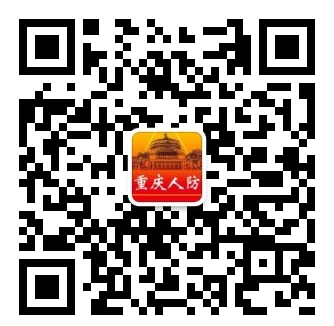 重庆市人民防空办公室    沙坪坝区人民武装部三、承办单位沙坪坝区人民防空办公室四、答题平台          重庆人民防空办公室微信公众号  五、活动主题冠红岩之名 铸红岩之魂六、活动说明11所高校2022年入校全体新生参与。题目数量为200题，随机20题，奖金为微信红包。抽奖条件：20题答对18题（包括18题）以上者参与抽奖，奖金设置为：一等奖200名，奖金50元/名；二等奖400名，奖金30元/名；三等奖600名，奖金20元/名；四等奖800名，奖金10元/名；五等奖1000名，奖金5元/名。每个人有1次参与机会和抽奖机会。网络答题组织奖，各高校参与人数占总人数85%以上奖金2000元/名。